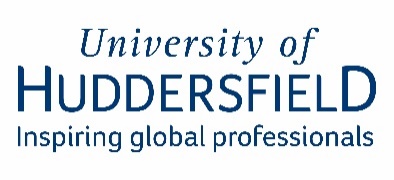 Human ResourcesLeaver’s Form for Resignations and Retirements (May 2022)Human ResourcesLeaver’s Form for Resignations and Retirements (May 2022)Human ResourcesLeaver’s Form for Resignations and Retirements (May 2022)Human ResourcesLeaver’s Form for Resignations and Retirements (May 2022)This form is to be completed by the employee’s manager on receipt of written confirmation of an intention to resign/retire. You can find useful information within our process flowcharts below, including details about remaining annual leave entitlement and payment in lieu of that: 
Resignation flowchart  Retirement flowchart Once you have completed this form, please send it to your HR Officer as soon as possible, along with the employee’s resignation/retirement notification.  Both documents are required before we can update the system, recalculate their annual leave entitlement and write to confirm the termination of their employment.  Please ensure you make arrangements with your member of staff for them to return any University property, by their leaving date, e.g. keys, iPads etc.This form is to be completed by the employee’s manager on receipt of written confirmation of an intention to resign/retire. You can find useful information within our process flowcharts below, including details about remaining annual leave entitlement and payment in lieu of that: 
Resignation flowchart  Retirement flowchart Once you have completed this form, please send it to your HR Officer as soon as possible, along with the employee’s resignation/retirement notification.  Both documents are required before we can update the system, recalculate their annual leave entitlement and write to confirm the termination of their employment.  Please ensure you make arrangements with your member of staff for them to return any University property, by their leaving date, e.g. keys, iPads etc.This form is to be completed by the employee’s manager on receipt of written confirmation of an intention to resign/retire. You can find useful information within our process flowcharts below, including details about remaining annual leave entitlement and payment in lieu of that: 
Resignation flowchart  Retirement flowchart Once you have completed this form, please send it to your HR Officer as soon as possible, along with the employee’s resignation/retirement notification.  Both documents are required before we can update the system, recalculate their annual leave entitlement and write to confirm the termination of their employment.  Please ensure you make arrangements with your member of staff for them to return any University property, by their leaving date, e.g. keys, iPads etc.This form is to be completed by the employee’s manager on receipt of written confirmation of an intention to resign/retire. You can find useful information within our process flowcharts below, including details about remaining annual leave entitlement and payment in lieu of that: 
Resignation flowchart  Retirement flowchart Once you have completed this form, please send it to your HR Officer as soon as possible, along with the employee’s resignation/retirement notification.  Both documents are required before we can update the system, recalculate their annual leave entitlement and write to confirm the termination of their employment.  Please ensure you make arrangements with your member of staff for them to return any University property, by their leaving date, e.g. keys, iPads etc.This form is to be completed by the employee’s manager on receipt of written confirmation of an intention to resign/retire. You can find useful information within our process flowcharts below, including details about remaining annual leave entitlement and payment in lieu of that: 
Resignation flowchart  Retirement flowchart Once you have completed this form, please send it to your HR Officer as soon as possible, along with the employee’s resignation/retirement notification.  Both documents are required before we can update the system, recalculate their annual leave entitlement and write to confirm the termination of their employment.  Please ensure you make arrangements with your member of staff for them to return any University property, by their leaving date, e.g. keys, iPads etc.This form is to be completed by the employee’s manager on receipt of written confirmation of an intention to resign/retire. You can find useful information within our process flowcharts below, including details about remaining annual leave entitlement and payment in lieu of that: 
Resignation flowchart  Retirement flowchart Once you have completed this form, please send it to your HR Officer as soon as possible, along with the employee’s resignation/retirement notification.  Both documents are required before we can update the system, recalculate their annual leave entitlement and write to confirm the termination of their employment.  Please ensure you make arrangements with your member of staff for them to return any University property, by their leaving date, e.g. keys, iPads etc.Employee DetailsEmployee DetailsEmployee DetailsEmployee DetailsEmployee DetailsEmployee DetailsNameSchool/ServiceJob TitleConfirmed Leaving DatePlease note: The date should be discussed and agreed with the employeeThis should be their last day of employment, not their last working dayThe leaving date can fall on a bank holiday or weekendConfirmed Leaving DatePlease note: The date should be discussed and agreed with the employeeThis should be their last day of employment, not their last working dayThe leaving date can fall on a bank holiday or weekendConfirmed Leaving DatePlease note: The date should be discussed and agreed with the employeeThis should be their last day of employment, not their last working dayThe leaving date can fall on a bank holiday or weekendConfirmed Leaving DatePlease note: The date should be discussed and agreed with the employeeThis should be their last day of employment, not their last working dayThe leaving date can fall on a bank holiday or weekendLeaving DetailsLeaving DetailsLeaving DetailsLeaving DetailsLeaving DetailsLeaving DetailsReason for Leaving    Resignation    Retirement    Moving to another School/ Service within the University    Resignation    Retirement    Moving to another School/ Service within the University    Resignation    Retirement    Moving to another School/ Service within the University    Resignation    Retirement    Moving to another School/ Service within the University    Resignation    Retirement    Moving to another School/ Service within the UniversityDoes this individual line manage staff?    Yes    No    Yes    NoIf yes, please complete a line management change form and return it with this paperwork.  If you are not yet able to provide this information please ensure that a line management change form is sent to HR@hud.ac.uk once those details are finalised.If yes, please complete a line management change form and return it with this paperwork.  If you are not yet able to provide this information please ensure that a line management change form is sent to HR@hud.ac.uk once those details are finalised.If yes, please complete a line management change form and return it with this paperwork.  If you are not yet able to provide this information please ensure that a line management change form is sent to HR@hud.ac.uk once those details are finalised.Destination for HESA Purposes (please tick one in each section)Section A N/A – remaining at the University Working in a higher education institution Working in another education institution Working in a research institute (private) Working in a research institute (public) NHS/General medical/dental practice Working in another public sector organisation Working in the voluntary sector Working in the private sector Self-employed Registered as a student Retired Not in regular employment Not knownSection A N/A – remaining at the University Working in a higher education institution Working in another education institution Working in a research institute (private) Working in a research institute (public) NHS/General medical/dental practice Working in another public sector organisation Working in the voluntary sector Working in the private sector Self-employed Registered as a student Retired Not in regular employment Not knownSection A N/A – remaining at the University Working in a higher education institution Working in another education institution Working in a research institute (private) Working in a research institute (public) NHS/General medical/dental practice Working in another public sector organisation Working in the voluntary sector Working in the private sector Self-employed Registered as a student Retired Not in regular employment Not knownSection A N/A – remaining at the University Working in a higher education institution Working in another education institution Working in a research institute (private) Working in a research institute (public) NHS/General medical/dental practice Working in another public sector organisation Working in the voluntary sector Working in the private sector Self-employed Registered as a student Retired Not in regular employment Not knownSection B N/A – remaining at the University    England    Wales    Scotland    Northern Ireland    UK (not otherwise specified)    Other EU    Non-EU    Not knownAuthorisationAuthorisationAuthorisationAuthorisationAuthorisationAuthorisationManager’s NameDate